66th HOLLAND KIWANIS CLUBHOLLAND TULIP FESTIVAL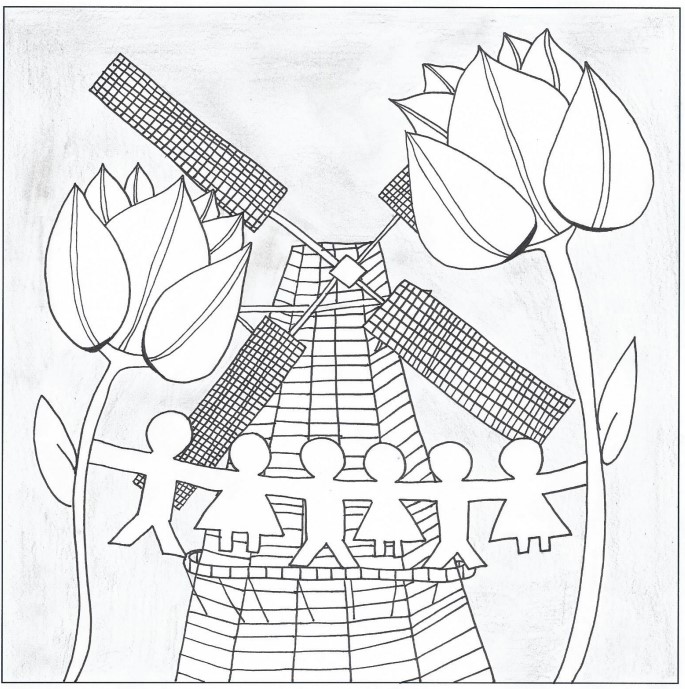 CHILDREN PRIORITY ONESponsored by The Kiwanis Club of HollandWe are Proud of 71 Years of Service to our Community and to our World!Our Title Sponsor is The Bank of HollandMay 11th, 12th, & 13th, 2023(The Tulip Festival is ALWAYS the second weekend in May!)Special Acknowledgements:WXRL Radio 1300 AM and 95.5 FMRoadhouse TattoosHolland Eye CenterHolland ChiropracticRoute 16 Wine and LiquorHolland Central School DistrictHolland Board of Education The Town of HollandThe Holland Fire DepartmentThe Queen and her mother will enjoy a weekend trip courtesy of the Kiwanis Club of HollandThursday, May 11thHolland Tulip Festival Senior Citizens BreakfastSt. Joseph’s R.C. Church, N. Main St. 9:00 to 10:00 AM Upstate Automotive GroupCar Show, Barbecue, food, beverages on Main St. 4:30 to 7:00 PM
Talent Show Dress RehearsalHigh School Auditorium 7:00 PM, Admission $3.00, Senior Citizens free…………………………………………………….Friday, May 12thSchool Art Show High School Lower Lobby Spirit ParadeElementary School Drive, 1:45Carnival, Food, Games, Music  by Kiwanis Club of HollandTown Parking Lot  4:00 to 10:00 PM, Beer Tent 6:00 to 10:00 with the Steve and Gary Edmonds Duo Holland Garden Club Flower ShowTheme: “Wizard of Oz” at the Holland Community Center 7:00 to 9:00 PM Queens Pageant and Talent ShowWith a performance by Mr. Holland, Alex WeichHigh School Auditorium, 7:00 PM.  Admission $5.00, children under 12, $3.00Saturday, May 13thThe 27th Annual 5K Fun Run/WalkSponsored by the Bank of HollandAll proceeds to benefit the Boys & Girls Club of Holland. Start time and same day registration at the Holland Community Center, 3 Legion Drive. All race parking at the Elementary School. Registration @ 7:30 a.m., race starts at 9:00 a.m. Registration fee-$30 for adults (19 years old & above); $15 for students (5-18 years old); under 5 years old is free; before May 11th.  After May 11th-$35 and $20. For details and registration info visit the Boys & Girls Club of Holland website (www.bgcholland.org) or stop by the Bank of Holland.The HUGE Arts and Crafts ShowHigh School, 9:00 AM to 4:00 PMFire Department Crash Extraction DemonstrationTown Hall Parking Lot 10:30School Art Show in the High School Lower Lobby WXRL (AM 1300, FM 95.5) Live Remote BroadcastIn front of the High School 10:00 AM to 1:00 PM Holland Historical Society Exhibits7 South Main St., 10:00 AM to 3:00 PMCarnival, Food, Games, Music  by Kiwanis Club of Holland Town Parking Lot 11:00 AM to 10:00 PM, Beer Tent 4:00 to 11:00 with HIT N RUN, Buffalo’s Premier Party BandThe Holland Garden Club Flower ShowTheme: “Wizard of Oz” at the Holland Community Center 10:00 AM to 5:00 PMThe Big Tulip Festival Parade starting @ 2:00 PM  Theme:  “Children Priority One” Marching Bands and Floats, Live Broadcast on WXRL AM 1300 & FM 95.5  Sponsored by the Holland Eye Center, Roadhouse Tattoos, Holland Chiropractic, And Route 16 Wine and LiquorCoronation of the 2022 Tulip Festival QueenHigh School Auditorium (note new time!) 6:00 PM, admission $3:00YOUR 2023 TULIP FESTIVAL QUEEN CANDIDATES! 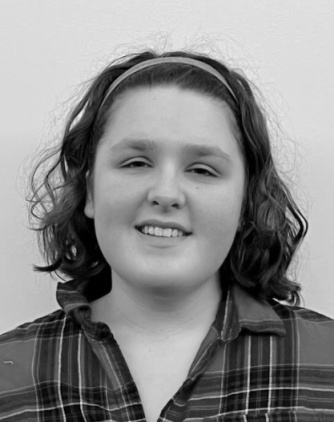 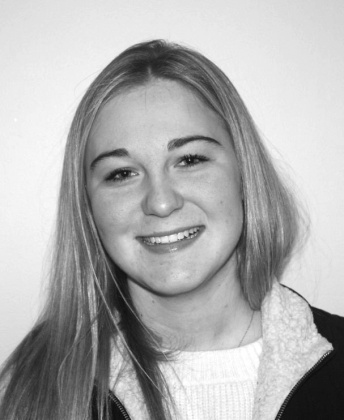 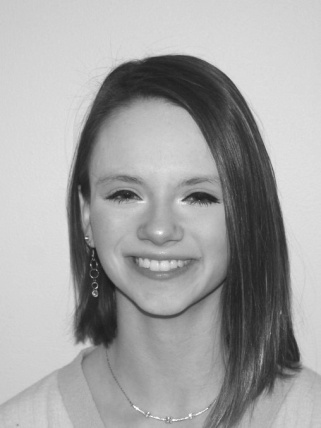 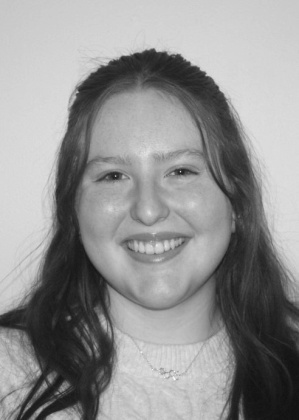        Cate Youngers        Chloe Conrad       Abigail Suplicki    Anna Tavernier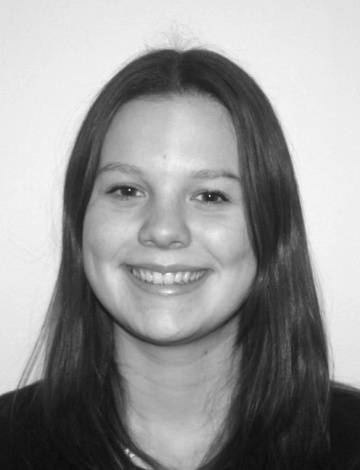 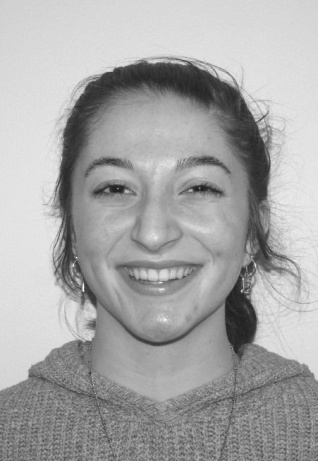 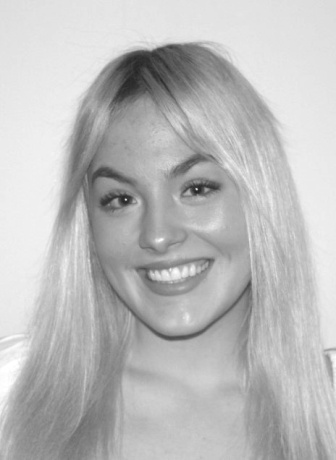                Brianna Cottrell          Maggie Shafer             Lexi Porter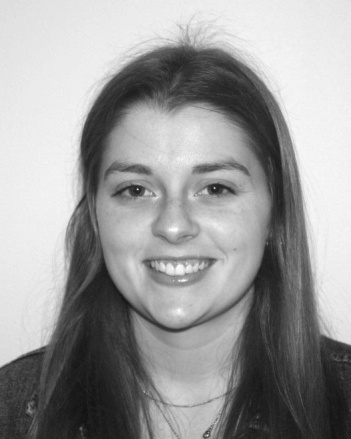 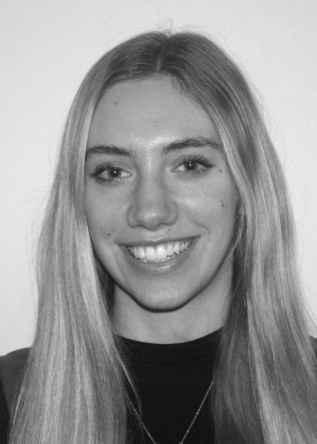 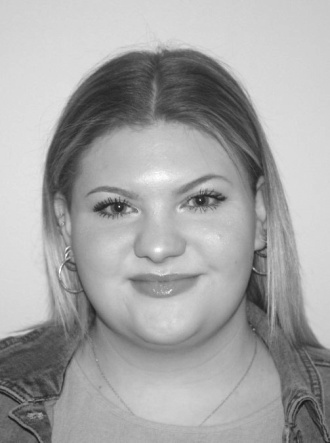 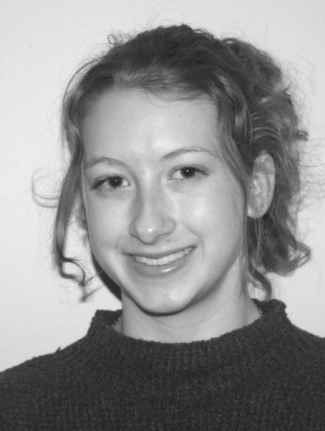 Taylor Thomson   Skylar Metzger        Ella Szucs          Masyn PerrigoProceeds are used for the charitable activities of the Kiwanis Club of HollandOUR TITLE SPONSOR IS THE BANK OF HOLLAND